Задания аналитического раундаЗадание 1. Город Краснодар лежит на 45 градусов северной широты. Как расположен  Краснодар по отношению к экватору и северному полюсу (посредине или к чему-то ближе)?Задание 2. Назовите природные зоны Африки, обозначенные цифрами. 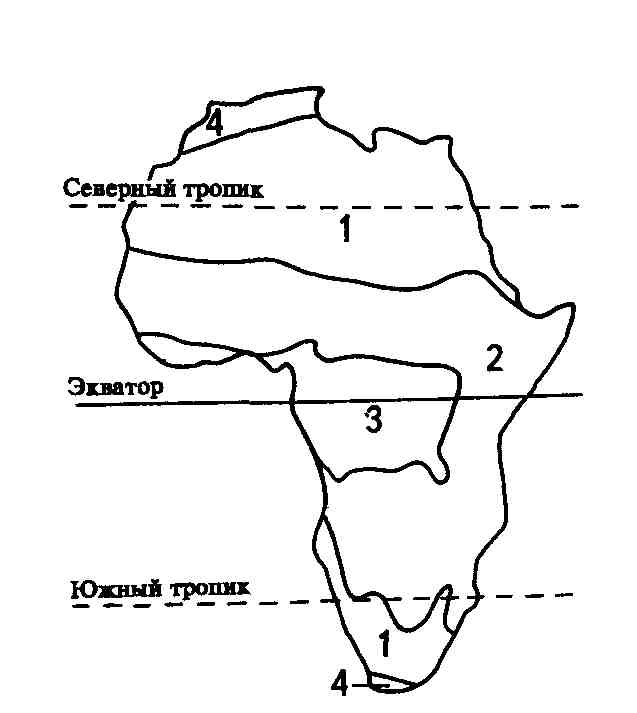 Задание 3. Питание и режим рек определяются климатическими условиями бассейнов рек. Какой режим имеют реки Южной Европы  и  почему?Задание 4. Почему на Южном полюсе холоднее чем на Северном?Задание 5. Погода и климат – понятия различные. Есть ли на Земле такие страны, где между этими двумя понятиями по существу разницы нет?ТЕСТЫ1. У рек Нил, Нигер, Сенегал половодье наблюдается в:	1) Июне-июле  		3) Декабре-январе	2) Апреле-мае  		4) Сентябре-октябре2. Назовите озеро с самыми большими запасами пресной воды	1) Балхаш 			3) Виктория	2) Байкал 			4) Ладожское3. Укажите соответствие водного режима ниже перечисленных рек4. Господствующий тип циркуляции атмосферы в Шанхае:	1) муссонный 			3) западный перенос	2) пассатный 				4) фен5. Назовите климатический пояс, для большей части которого характерно преобладание западных ветров, пониженное давление, четко выраженная сезонность:1) Умеренный 			3) Субарктический2) Субэкваториальный 		4) Тропический6. Какой тип климата описан ниже: формируется в западных частях материков в субтропических широтах, характеризуется высоким атмосферным давлением летом и циклонической деятельностью зимой; лето жаркое, малооблачное, сухое, зима прохладная и дождливая; годовое количество осадков 500-600 мм, температура летом +20…+250С, зимой +5..+100С. 	1) Средиземноморский		3) Морской умеренный	2) Муссонный			4) Континентальный умеренный7. Определите теплые течения северного полушария1) Канарское					6) Гольфстрим2) Северо-Атлантическое			7) Западных ветров3) Бенгальское				8) Аляскинское4) Куросио					9) Межпассатное5) Перуанское8. Какой пролив в древние времена носил название Геркулесовых столбов? 1) Ла-Манш					3) Гибралтарский2) Дрейка					4) Па-де-Кале9. Выберите вариант, в котором представлены только метаморфические породы:    а) мел, сланец, пемза				    г) мрамор, кварцит, гнейс    б) гнейс, мрамор, гранит				    д) доломит, яшма, мрамор    в) гранит, торф, каменная соль10.  В тропическом и субтропическом поясах лесные зоны обычно располагаются на побережьях, которые омываются течениями:1) теплыми;              2) нейтральными;                   3) холодными.11. Климат островов Галапагос, лежащих на экваторе, отличается засушливостью. Это явление объясняется влиянием:1) сухих ветров, дующих с Гвианского нагорья2) холодного перуанского течения3) сухих ветров из прибрежных пустынь4) пассатов12. Наибольшее количество влаги пассаты приносят на территорию:1) Африки					3) Северной  Америки2) Южной Америки				4) Евразии13. Наибольшее количество высотных поясов в Андах свойственно широтам:1) умеренным					3) тропическим2) субтропическим				4) экваториальным14. Лесные зоны в целом характерны для побережий материков:1) западных					3) южных2) восточных					4) северных15. Какое из перечисленных озер самое глубокое:1) Каспийское море-озеро			3) Байкал2) Танганьика					4) Ньяса16. Какие из перечисленных озер расположены в Азии1) Чаны, Зайсан, Лобнор			3) Байкал, Таганьика, Чаны2) Балхаш, Ньяса, Поопо			4) Лобнор, Эйр, Гурон17. При каких атмосферных процессах происходит резкая смена погоды, отмечаются ливни, грозы, сильные ветры1) Холодный фронт				3) Циклон2) Теплый фронт					4) Антициклон18. При каких атмосферных процессах происходит постепенная смена погоды, образуются перистые, слоистые и слоисто-кучевые облака, начинается затяжной моросящий дождь1) Холодный фронт				3) Циклон2) Теплый фронт					4) Антициклон19. На большей части Африканского побережья происходят приливы	1) полусуточные				3) смешанные	2) суточные20. Выберите самое быстрое течение, достигающие скорости 9 км/ч	1) Лабрадорское				3) Курильское	2) Гольфстрим				4) Перуанское21. Найдите соответствия: географический объект – его наименьшая высота относительно уровня Мирового океана.22. Установите соответствие:23. Установите соответствие:	1. Горные породы, отложенные ледником			А. Сель	2. Древнейший устойчивый участок земной коры		Б. Месторождение 	3. Грязекаменный поток						В. Морена	4.  Крупные скопления полезных ископаемых			Г. Платформа24. Быстрый и кратковременный подъем уровня воды в реке, возникающий из-за обильных дождей или таяния снега (ледников), называется	1) половодьем;				3) водоразделом;	2) порогом;				4) паводком.25. Самое крупное в России Братское водохранилище создано на реке	1)	Волга;				3) Кама;	2)	Енисей;			4) Ангара.26. К бассейну какого моря относится сток озера Байкал1) Лаптевых				3) Берингово2) Восточно-Сибирское 		4) Карское27. Какие утверждения об осадках являются верными?1) в областях морского климата осадки выпадают неравномерно;2) место, где было зарегистрировано максимальное количество осадков на Земле,находится в экваториальном поясе;3) холодные течения способствуют выпадению осадков.4) теплые течения способствуют выпадению осадков.28. Какая доля солнечного света поглощается поверхностью Земли?	1) примерно 10%				3) примерно 50%	2) примерно 30%				4) примерно 80%29. Как с латинского переводится «экватор»?1) ось 					3) ограничивающий2) круг поворота			4) уравнитель30. На какой широте находится Южный магнитный полюс?	1) 650			2) 700			3) 850				4) 900 Бланк ответов для тестового раунда 8 классПрактический раундВнимание! Для выполнения следующих заданий используйте рисунок, на котором изображено озеро отметками глубин в указанном масштабе. Работа выполняется на листе заданий, который сдается вместе с другими ответами. 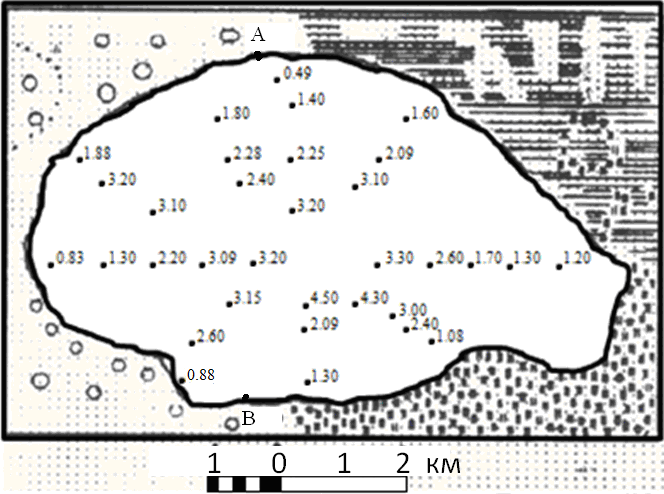 1. Постройте карту глубин озера в изобатах с сечением через .2. Постройте профиль озера по линии А - В. 3. Определите площадь озера.4. Рассчитайте наибольшую длину озера.МИНИСТЕРСТВО ОБРАЗОВАНИЯ И НАУКИКРАСНОДАРСКОГО КРАЯГосударственное бюджетное образовательное учреждение дополнительного образования детей «Центр дополнительного образования для детей». Краснодар, ул. Красная, 76тел.259-84-01 E-mail:cdodd@mail.ruМуниципальный этап всероссийской олимпиады школьников по географии2013-2014 учебный год 8 класс, заданияПредседатель ПМК:  канд. геогр. наук, доцент КубГУ Филобок А.А. . РекаРекаВодный  режимВодный  режим1ДнепрАВесеннее половодье2АраксБПоловодье в теплую часть года3АмурВС паводочным режимом4Амударья5Амазонканаименьшая высота относительно уровня Мирового океананаименьшая высота относительно уровня Мирового океанагеографический объектгеографический объект1– 405 мАоз. Ассаль2– 28 мБДолина Смерти3– 85 мВМертвое море4– 16 мГПрикаспийская низменность5– 153 мДоз. Эйр1ЭйрАзастывшая лава, несостоявшийся вулкан2Бараньи лбыБрусла рек, заполняемые водой во время дождей3Вади Возеро в Австралии4БалкаГокруглые скалы5ЛакколитДзаросший овраг№ вопросаОтвет123456789101112131415161718192021222324252627282930